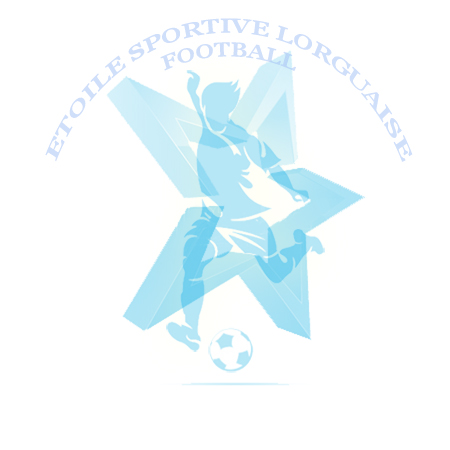 TOURNOIS DE LORGUESU6 à U9 LE 8 MAI 2015U10/U11 LE 9 MAI 2015Messieurs les Président et dirigeants,Nous avons le plaisir de vous inviter sur notre tournoi du mois de Mai.Un grand nombre d’entre vous répond présent depuis de nombreuses années et nous comptons sur vous une fois de plus pour partager de bons moments sportifset conviviaux.Cette année notre tournoi se déroule de la façon suivante :U6/U7 et U8/U9 Le 8 Mai 2015U10/U11  Le 9 Mai 2015Pour plus de renseignements veuillez contacter :Mme Laurence LAUGIER au 06 64 96 43 78 ou par mail laurence83@aliceadsl.frNos installations du Stade Claude CAUVIN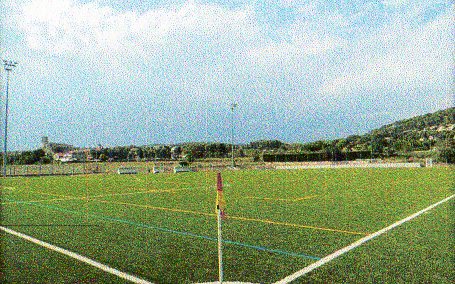 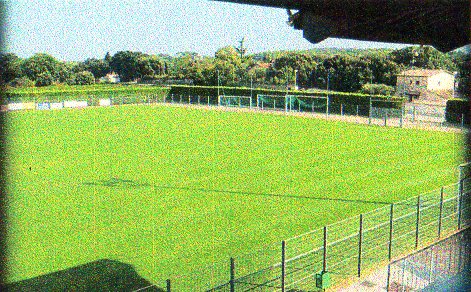 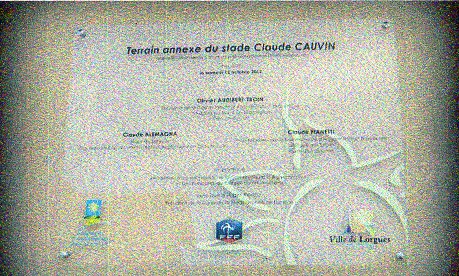 Ou se situe Lorgues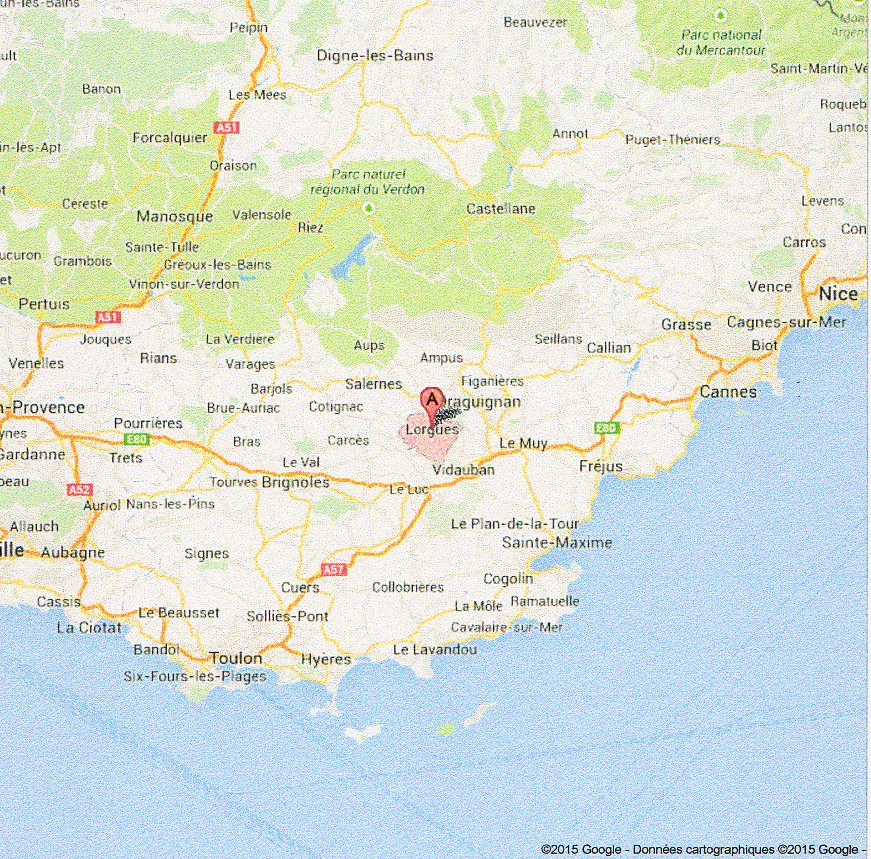 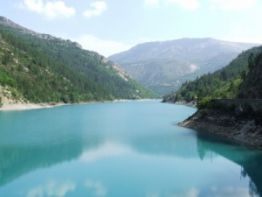 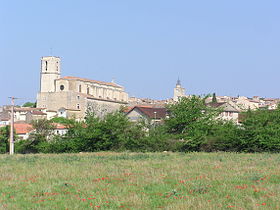 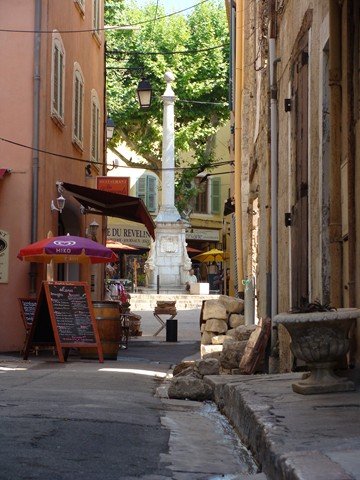 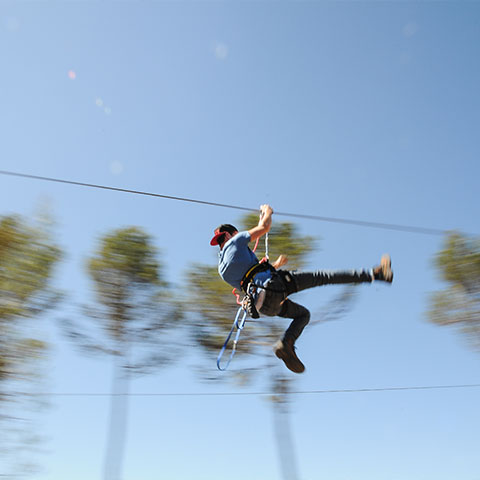 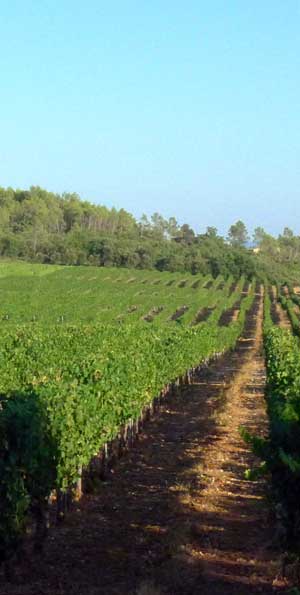 STADE CLAUDE CAUVINFICHE D’ENGAGEMENTNOM DU CLUB : ________________________________________LE TOURNOI EST GRATUIT CEPENDANT UN CHEQUE DE  CAUTION DE 20 EUROS PAR EQUIPE EST DEMANDE IL VOUS SERA RENDU LE JOUR DU TOURNOICLOTURE DES INSCRIPTIONS AVANT LE 13 AVRIL 2015Contact : Mme LAUGIER Laurence  par tel au 06 64 96 43 78 ou par mail à  laurence83@aliceadsl.frCACHET ET SIGNATURE DU CLUB :CatégorieDateNombre  équipesNom et téléphone du responsableU6/U7 et U8/U9(5+3)08/05/2015U10/U11(8+4)09/05/2015